КОМИТЕТ ПО УПРАВЛЕНИЮ МУНИЦИПАЛЬНЫМ ИМУЩЕСТВОМ ГОРОДА СТАВРОПОЛЯП Р И К А З  .  .2019              г. Ставрополь                           №  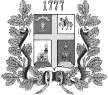 О внесении изменения в Методику проведения конкурса для замещения вакантной должности муниципальной службы в комитете по управлению муниципальным имуществом города Ставрополя, утвержденную приказом комитета по управлению муниципальным имуществом города Ставрополя            от 23.09.2014 № 53 В целях приведения в соответствие с действующим законодательством Российской ФедерацииПРИКАЗЫВАЮ:1. Внести в Методику проведения конкурса для замещения вакантной должности муниципальной службы в комитете по управлению муниципальным имуществом города Ставрополя, утвержденную приказом комитета по управлению муниципальным имуществом города Ставрополя            от 23.09.2014 № 53 (далее – Методика) следующее изменение:	абзац второй подпункта 6.2.1 подпункта 6.2 пункта 6 Методики изложить в следующей редакции:	«Несвоевременное представление документов для участия в конкурсе или их представление не в полном объеме является основанием для отказа гражданину (муниципальному служащему) в их приеме.».2. Настоящий приказ вступает в силу на следующий день после дня его официального опубликования в газете «Ставрополь официальный. Приложение к газете «Вечерний Ставрополь».3. Контроль за исполнением настоящего приказа оставляю за собой.Заместитель главы администрации города Ставрополя, руководителькомитета по управлению муниципальнымимуществом города Ставрополя					 С.В. Долбышенко 